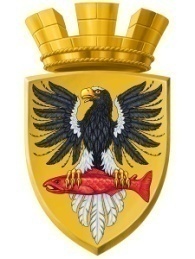                           Р О С С И Й С К А Я   Ф Е Д Е Р А Ц И ЯКАМЧАТСКИЙ КРАЙП О С Т А Н О В Л Е Н И ЕАДМИНИСТРАЦИИ ЕЛИЗОВСКОГО ГОРОДСКОГО ПОСЕЛЕНИЯот   18.  03.  2016					        № 233 _-п        г. ЕлизовоРуководствуясь п.2 ст. 3.3 Федерального закона от 25.10.2001 № 137-ФЗ «О введении в действие Земельного кодекса Российской Федерации», ст. 11.2 Земельного кодекса Российской Федерации, ст. 14 Федерального закона  от 06.10.2003 № 131-ФЗ «Об общих принципах организации местного самоуправления в Российской Федерации», Уставом Елизовского городского поселения, согласно Правилам землепользования и застройки Елизовского городского поселения, принятых Решением Собрания депутатов Елизовского городского поселения от 07.09.2011 № 126, согласно Решению Собрания депутатов Елизовского городского поселения  от 23.04.2013 № 466, принимая во внимание постановление администрации Елизовского муниципального района от 31.12.2013 № 1715 «О предоставлении в аренду земельного участка, формируемого путем объединения земельных участков с кадастровыми номерами 41:05:0101001:345 и 41:05:0101001:71, местоположение: край Камчатский, р-н Елизовский, г. Елизово, ул. Рабочая, для индивидуального жилищного строительства, Исламгалееву Рашиду Лутфирахмановичу», на основании заявления ООО «Поле» в связи с допущенной технической ошибкой ПОСТАНОВЛЯЮ:1. Утвердить прилагаемую  схему расположения  земельного участка с условным номером 41:05:0101001:ЗУ1 на кадастровом плане территории, образуемого путем объединения  земельных участков государственной собственности с кадастровыми номерами 41:05:0101001:345 и 41:05:0101001:71: ориентировочная площадь -  1313 кв.м; местоположение: Камчатский край, Елизовский р-н, г. Елизово, ул. Рабочая;территориальная зона -  зона коммерческого, социального и коммунально-бытового назначения (ОДЗ 3); вид разрешенного использования -  индивидуальные жилые дома;категория земель - земли населенных пунктов.2. Исламгалееву Р.Л. обеспечить в отношении вышеназванного земельного участка выполнение кадастровых работ, постановку на государственный кадастровый учет.3. Управлению делами администрации Елизовского городского поселения (Т.С. Назаренко)  разместить  настоящее постановление в информационно - телекоммуникационной сети «Интернет» на официальном сайте  администрации Елизовского городского поселения.4. Данное решение об утверждение схемы расположения земельного участка действительно в течение 2 лет со дня его принятия.5. Контроль за реализацией настоящего постановления  возложить на руководителя Управления архитектуры и градостроительства администрации  Елизовского городского поселения О.Ю. Мороз.6. Постановление администрации Елизовского городского поселения от 26.02.2016 № 139-п «Об  утверждении схемы расположения земельного участка на кадастровом плане - территории кадастрового квартала 41:05:0101001, образуемого путем объединения  земельных участков государственной собственности с кадастровыми номерами 41:05:0101001:342 и 41:05:0101001:71» - считать утратившим силу.   7. Настоящее постановление вступает в силу после официального опубликования (обнародования).Глава администрации Елизовскогогородского поселения                                                                         Д.Б. ЩипицынОб утверждении схемы расположения земельного участка на кадастровом плане - территории кадастрового квартала 41:05:0101001, образуемого путем объединения  земельных участков государственной собственности с кадастровыми номерами 41:05:0101001:345 и41:05:0101001:71  